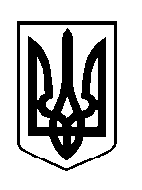 ШОСТКИНСЬКА РАЙОННА РАДАСЬОМЕ СКЛИКАННЯДВАДЦЯТЬ  ДЕВ'ЯТА  СЕСІЯР І Ш Е Н Н Ям.Шосткавід  01 березня 2019 рокуПро  внесення  змін до рішення Шосткинської   районної   ради від  13 липня  2016 року  «Про реорганізацію мережі освітніх округів Шосткинського району»   Розглянувши пропозиції Шосткинської районної державної адміністрації щодо внесення змін до рішення Шосткинської районної ради від 13 липня        2016 року «Про реорганізацію мережі освітніх округів Шосткинського району» у зв'язку із змінами у мережі закладів загальної середньої освіти Шосткинського району, враховуючи рішення Шосткинської районної ради від 31 травня 2017 року «Про закриття (ліквідацію) Глазівської загальноосвітньої школи І-ІІІ ступенів Шосткинської районної ради Сумської області», від 27 вересня 2017 року «Про закриття (ліквідацію) Лушницької загальноосвітньої школи І-ІІ ступенів Шосткинської районної ради Сумської області»,                                   «Про реорганізацію Коротченківського навчально-виховного комплексу загальноосвітня школа І-ІІІ ступенів – дошкільний навчальний заклад Шосткинської районної ради Сумської області шляхом перетворення у Коротченківську загальноосвітню школу І-ІІІ ступенів Шосткинської районної ради Сумської області, зміну назви та затвердження статуту закладу»,                     від 15 червня 2018 року «Про визначення опорного навчального закладу «Воронізька загальноосвітня школа І-ІІІ ступенів імені П.О.Куліша Шосткинської районної ради Сумської області» і утворення його філії»,                 від 21 грудня 2018 року «Про передачу юридичної особи комунального закладу «Ображіївський навчально-виховний комплекс загальноосвітня школа                     І-ІІІ ступенів імені І.М.Кожедуба - дошкільний навчальний заклад Шосткинської районної ради Сумської області» та майна зі спільної власності територіальних громад сіл, селища Шосткинського району у комунальну власність територіальної громади м.Шостка», керуючись статтею 43 Закону України     «Про місцеве самоврядування в Україні», районна рада вирішила: 1. Додаток до рішення Шосткинської районної ради від 13 липня 2016 року «Про реорганізацію мережі освітніх округів Шосткинського району» викласти     у новій редакції (додається).2. Контроль за виконанням даного рішення покласти на постійну комісію районної ради мандатну, з питань депутатської етики, законності, правопорядку, освіти, охорони здоров'я, культурного розвитку та соціального захисту.Голова                                                                                                    В.О. Долиняк                                     Додаток                                                                    до рішення районної ради                                                                  від 01 березня 2019 рокуМЕРЕЖАосвітніх округів Шосткинського районуЗаступник голови районної ради                                                  Н.Ф. Якименко№ з/пНазва освітнього округуСуб'єкти округу1Освітній округ № 11.Воронізька загальноосвітня школа І-ІІІ ступенів імені П.Куліша Шосткинської районної ради Сумської області (опорний навчальний заклад):- філія Воронізької загальноосвітньої школи І-ІІІ ступенів імені П.О.Куліша Воронізький навчально-виховний комплекс загальноосвітня школа І-ІІ ступенів-дошкільний навчальний заклад Шосткинської районної ради Сумської області;2.Воронізький дошкільний навчальний заклад (дитячий садок) «Вишенька» Воронізької селищної ради Шосткинського району Сумської області;3. Воронізький дошкільний навчальний заклад (ясла-садок) «Чебурашка» Воронізької селищної ради Шосткинського району Сумської області;4.Районний Будинок дитячої та юнацької творчості Шосткинської районної ради Сумської області;5. Шосткинська районна комплексна дитячо-юнацька спортивна школа Шосткинської районної ради Сумської області.2Освітній округ № 21. Богданівський навчально-виховний комплекс загальноосвітня школа І-ІІІ ступенів-дошкільний навчальний заклад Шосткинської районної ради Сумської області;2. Собицький навчально-виховний комплекс загальноосвітня школа І-ІІІ ступенів-дошкільний навчальний заклад Шосткинської районної ради Сумської області.3Освітній округ № 31. Клишківський  навчально-виховний комплекс загальноосвітня школа І-ІІІ ступенів-дошкільний навчальний заклад Шосткинської районної ради Сумської області;2.  Ковтунівський навчально-виховний комплекс загальноосвітня школа І-ІІІ ступенів-дошкільний навчальний заклад Шосткинської районної ради Сумської області3. Чапліївський навчально-виховний комплекс загальноосвітня школа І-ІІІ ступенів-дошкільний навчальний заклад Шосткинської районної ради Сумської області.4Освітній округ № 41.Івотський  навчально-виховний комплекс загальноосвітня школа І-ІІІ ступенів-дошкільний навчальний заклад Шосткинської районної ради Сумської області;2. Миронівський навчально-виховний комплекс загальноосвітня школа І-ІІІ ступенів-дошкільний навчальний заклад Шосткинської районної ради Сумської області;3. Погребківська загальноосвітня школа І-ІІІ ступенів Шосткинської районної ради Сумської області;4. Собичівський навчально-виховний комплекс загальноосвітня школа І-ІІІ ступенів-дошкільний навчальний заклад Шосткинської районної ради Сумської області.